КАРАР                                                                                          РЕШЕНИЕО внесении изменений в решение совета сельского поселения Ильчигуловский сельсовет муниципального района Миякинский район Республики Башкортостан от 14.02.2014 №140 «О порядке признания безнадежными к взысканию и списания недоимки и задолженности по местным налогам и сборам»В соответствии п.3 ст.59 Налогового кодекса РФ в редакции Федеральным законом от 03.07.2016 № 240–ФЗ и с необходимостью приведения в соответствие с действующим законодательством, Совет сельского поселения Ильчигуловский сельсовет муниципального района Миякинский район Республики Башкортостан  Р Е Ш И Л: 1. Пункт 1 Порядка изложить в следующей редакции: 1) ликвидации организации в соответствии с законодательством Российской Федерации, исключения юридического лица, прекратившего свою деятельность, из Единого государственного реестра юридических лиц по решению регистрирующего органа в случае вынесения судебным приставом-исполнителем постановления об окончании исполнительного производства в связи с возвратом взыскателю исполнительного документа по основаниям, предусмотренным пунктом 3 или 4 части 1 статьи 46 Федерального закона от 2 октября 2007 года N 229-ФЗ "Об исполнительном производстве", - в части недоимки, задолженности по пеням и штрафам, не погашенных по причине недостаточности имущества организации и (или) невозможности их погашения учредителями (участниками) указанной организации в пределах и порядке, которые установлены законодательством Российской Федерации;2) признания банкротом индивидуального предпринимателя в соответствии с Федеральным законом от 26 октября 2002 года N 127-ФЗ "О несостоятельности (банкротстве)" - в части недоимки, задолженности по пеням и штрафам, не погашенных по причине недостаточности имущества должника;2.1) признания банкротом гражданина в соответствии с Федеральным законом от 26 октября 2002 года N 127-ФЗ "О несостоятельности (банкротстве)" - в части недоимки, задолженности по пеням и штрафам, не погашенных по итогам завершения расчетов с кредиторами в соответствии с указанным Федеральным законом;3) смерти физического лица или объявления его умершим в порядке, установленном гражданским процессуальным законодательством Российской Федерации, - по всем налогам и сборам, а в части налогов, указанных в пункте 3 статьи 14 и статье 15 настоящего Кодекса, - в размере, превышающем стоимость его наследственного имущества, в том числе в случае перехода наследства в собственность Российской Федерации;4) принятия судом акта, в соответствии с которым налоговый орган утрачивает возможность взыскания недоимки, задолженности по пеням и штрафам в связи с истечением установленного срока их взыскания, в том числе вынесения им определения об отказе в восстановлении пропущенного срока подачи заявления в суд о взыскании недоимки, задолженности по пеням и штрафам;4.1) вынесения судебным приставом-исполнителем постановления об окончании исполнительного производства при возврате взыскателю исполнительного документа по основаниям, предусмотренным пунктами 3 и 4 части 1 статьи 46 Федерального закона от 2 октября 2007 года N 229-ФЗ "Об исполнительном производстве", если с даты образования недоимки и (или) задолженности по пеням и штрафам прошло более пяти лет, в следующих случаях:ее размер не превышает размера требований к должнику, установленного законодательством Российской Федерации о несостоятельности (банкротстве) для возбуждения производства по делу о банкротстве;судом возвращено заявление о признании должника банкротом или прекращено производство по делу о банкротстве в связи с отсутствием средств, достаточных для возмещения судебных расходов на проведение процедур, применяемых в деле о банкротстве;5) в иных случаях, предусмотренных законодательством Российской Федерации о налогах и сборах.Настоящее решение разместить на информационном стенде в здании администрации сельского поселения сельского поселения Ильчигуловский сельсовет муниципального района Миякинский район Республики Башкортостан и разместить в сети Интернет на официальном сайте сельского поселения по адресу: http://spilchigulovski.ru/Контроль за исполнением данного решения возложить на постоянную комиссию по бюджету, налогам и вопросам собственности. Глава сельского поселения						Т.Г.Гумеровс. Ильчигулово27.06.2017г.№ 68Башҡортостан Республиҡаһы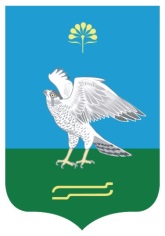 Миәкә районы муниципаль районыңИлсегол ауыл советыАуыл биләмәһе хаҡимиәтеАдминистрациясельского поселения Ильчигуловский сельсовет муниципального района Миякинский районРеспублики Башкортостан